RYS NR 3 Szafka nocna SELLING 1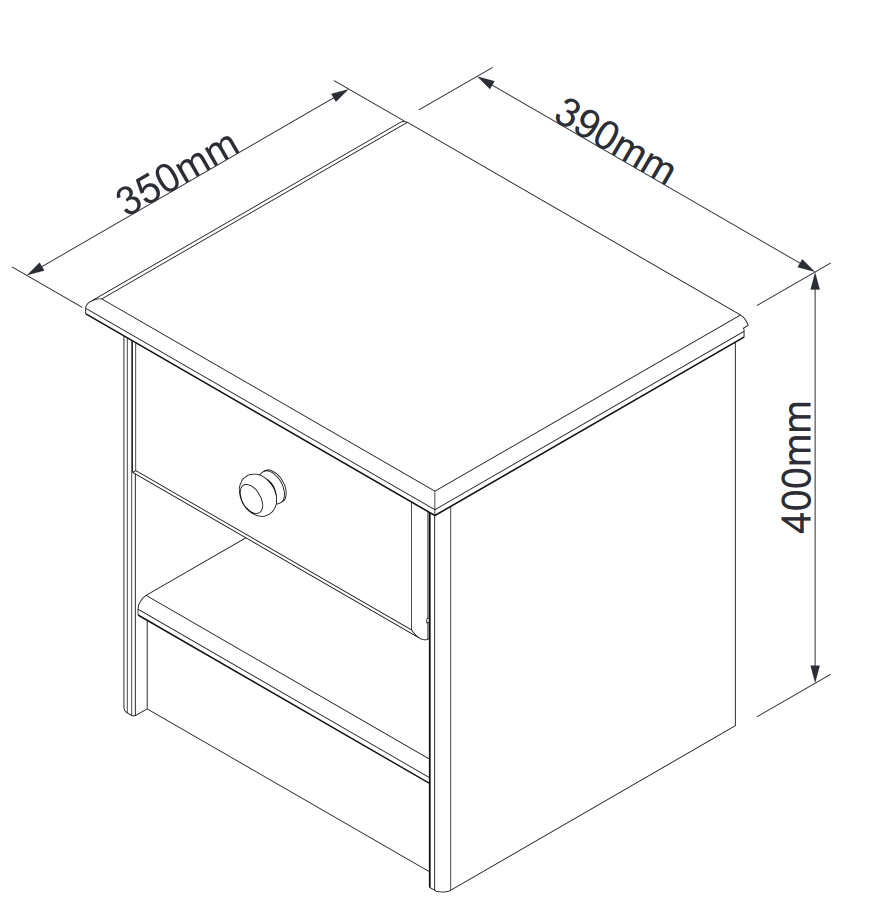 